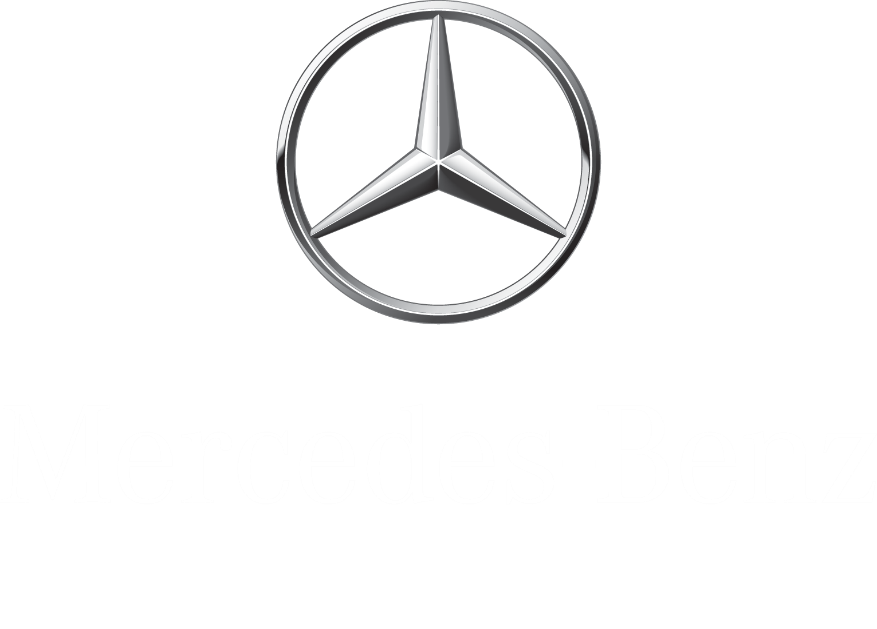 Antos 1832LnR 4x2/58OhjaamoVaihteistoMoottoriEtuakseliTaka-akseliSallitut massatKokonaispainoClassicSpace M, 320mm tunnelilla, leveys 2,3mMercedes PowerShift  
-automatisoitu vaihteisto G 140-8 (9,296-0,786)OM936, R6, 7,7 l, Euro 6235 kW/320 hv (2200 1/min)1300 Nm (1200 1/min)8t ilmajousitettu akseli13t ilmajousitettu hypoidi- taka-akseli.8 000 kg / 11 500 kg18 000 kg